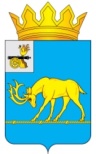 МУНИЦИПАЛЬНОЕ ОБРАЗОВАНИЕ «ТЕМКИНСКИЙ РАЙОН» СМОЛЕНСКОЙ ОБЛАСТИТЕМКИНСКИЙ РАЙОННЫЙ СОВЕТ ДЕПУТАТОВР Е Ш Е Н И Еот 29 сентября 2023 года                                                                                           №92 О досрочном прекращении полномочий Главы муниципального образования «Темкинский район» Смоленской области  В соответствии с пунктом 2 части 6 статьи 36 Федерального закона                      от 6 октября 2003 года № 131-ФЗ «Об общих принципах организации местного самоуправления в Российской Федерации», пунктом 2 части 9  статьи 26 Устава муниципального образования «Темкинский район» Смоленской области, на основании  личного заявления Главы муниципального образования                    «Темкинский район» Смоленской области Гуляева Сергея Анатольевича                       от 25 сентября 2023 года Темкинский  районный  Совет  депутатов  р е ш и л:1. Прекратить полномочия Главы муниципального образования «Темкинский район» Смоленской области  Гуляева Сергея Анатольевича досрочно 29 сентября 2023 года в связи с отставкой по собственному желанию.2. Настоящее решение вступает в силу со дня принятия и подлежит опубликованию в районной газете «Заря».Председатель Темкинского         районного  Совета депутатов                                                                  Л.Ю. Терёхина